Republic of the Philippines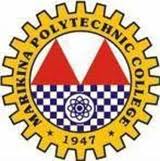 MARIKINA POLYTECHNIC COLLEGE2 Mayor Juan Chanyungco St., Sta. Elena, Marikina CityTel Nos. (02) 369-6790, (02) 369-7216TABLE OF SPECIFICATIONCurriculum: Certificate of Technology					Department: Languages							Major: EnglishSubject Code: English 211										Subject Title: Survey of Philippine LiteratureSemester: First						School Year: 2013-2014		Prepared by: Mrs. Elvie A. CarsonPrepared by: 						  Noted by:										 LUNA G. MADERA            MRS. ELVIE A. CARSON					  MRS. ROWENA MANDE						Dean, Technical Teacher EducationTOPICSTIME ALLOTMENTNUMBER OF ITEMSSUPPLY TYPESUPPLY TYPESUPPLY TYPESUPPLY TYPESUPPLY TYPESELECTION TYPESELECTION TYPESELECTION TYPESELECTION TYPESELECTION TYPETOPICSTIME ALLOTMENTNUMBER OF ITEMSIDENT.True or FalseAnalogyEssayProblem SolvingMatchingMatchingAlternative ChoiceMultiple ChoiceINTRO. TO LIT.What is Literature?1055Why study Literature?1055Generic Classification of Literature572122Elements Of Short Story572221Kinds of Drama571222Genres of Poetry572212Literary Imagery582222Tone Color582222Definition Description Of Traditional Literature582222Types of Traditional Literature582222TOTAL60701515151015